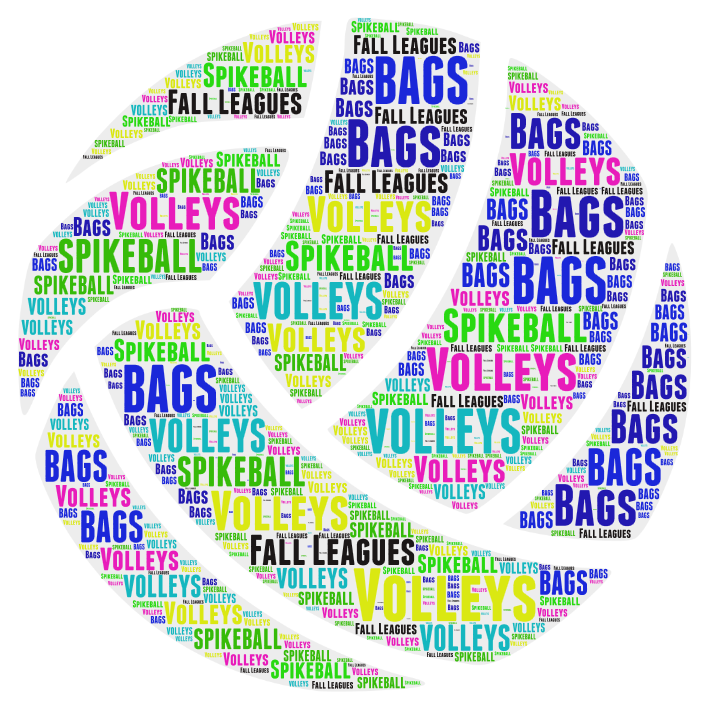 Wednesdays - August 16th, 2023.  2 person teams ($40.00 per team 8 weeks)BAGS LEAGUE CHOICE:       _____7:00 Wednesdays		_____8:00 WednesdaysTEAM NAME:_____________________________________________SEND ENTRY TO:  VOLLEYS265 BLAIRSFERRY ROAD NECEDAR RAPIDS, IA  52402319-377-9483VOLLEYS@CRBOWL.COMP.S.  Please remember - we play rain or shine!!!!TEAM MEMBERS:NAME:	______________________________		CELL#:	______________________________NAME:	______________________________		CELL#:	______________________________